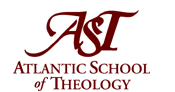 Graduate Project Paper Waiver FormI hereby authorize the Atlantic School of Theology Library to electronically store and provide access to my MDiv Graduate Project Paper through the Saint Mary’s University Digital Institutional Repository. I understand that researchers and others will have electronic access to the full text of my paper on the World Wide Web.Author’s Name: ________________________________________________________________Project Title: ____________________________________________________________________________________________________________________________________________________________Degree awarded: _______________________________________________________________Date degree awarded or to be awarded: (yyyy/mm/dd): ______________________________________________________________________Author’s Signature_____________________________________Date